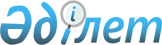 О внесении изменений в решение Байганинского районного маслихата от 29 декабря 2020 года № 411 "Об утверждении бюджета Сартогайского сельского округа на 2021-2023 годы"
					
			С истёкшим сроком
			
			
		
					Решение Байганинского районного маслихата Актюбинской области от 31 марта 2021 года № 26. Зарегистрировано Департаментом юстиции Актюбинской области 5 апреля 2021 года № 8228. Прекращено действие в связи с истечением срока
      В соответствии со статьей 109-1 Бюджетного кодекса Республики Казахстан от 4 декабря 2008 года и статьей 6 Закона Республики Казахстан от 23 января 2001 года "О местном государственном управлении и самоуправлении в Республике Казахстан", маслихат Байганинского района РЕШИЛ:
      1. Внести в решение Байганинского районного маслихата от 29 декабря 2020 года № 411 "Об утверждении бюджета Сартогайского сельского округа на 2021-2023 годы" (зарегистрированное в Реестре государственной регистрации нормативных правовых актов № 7894, опубликованное 5 января 2021 года в эталонном контрольном банке нормативных правовых актов Республики Казахстан в электронном виде) следующие изменения:
      в пункте 1:
      в подпункте 1):
      доходы - цифры "23 477" заменить цифрами "29 506,0":
      поступления трансфертов - цифры "22 068" заменить цифрами "28 097,0";
      в подпункте 2):
      затраты - цифры "23 477" заменить цифрами "30 959,0";
      в подпункте 5):
      дефицит (профицит) бюджета - цифру "0" заменить цифрами "-1 453,0";
      в подпункте 6):
      финансирование дефицита (исползование профицита) бюджета - цифру "0" заменить цифрами "1 453,0":
      используемые остатки бюджетных средств - цифру "0" заменить цифрами "1 453,0".
      2. Приложение 1 к указанному решению изложить в новой редакции согласно приложению к настоящему решению.
      3. Государственному учреждению "Аппарат Байганинского районного маслихата" в установленном законодательством порядке обеспечить:
      1) государственную регистрацию настоящего решения в Департаменте юстиции Актюбинской области;
      2) размещение настоящего решения на интернет-ресурсе Байганинского районного маслихата после его официального опубликования.
      4. Настоящее решение вводится в действие с 1 января 2021 года. Бюджет Сартогайского сельского округа на 2021 год
					© 2012. РГП на ПХВ «Институт законодательства и правовой информации Республики Казахстан» Министерства юстиции Республики Казахстан
				
      Председатель сессии Байганинского районного маслихата 

Н. Жанғалиев

      Секретарь Байганинского районного маслихата

Е. Копжасаров
Приложение к решению Байганинского районного маслихата от 31 марта 2021 года № 26Приложение 1 к решению Байганинского районного маслихата от 29 декабря 2020 года № 411
Категория
Категория
Категория
Категория
Сумма (тысяч тенге)
Класс
Класс
Класс
Сумма (тысяч тенге)
Подкласс
Подкласс
Сумма (тысяч тенге)
Наименование
Сумма (тысяч тенге)
I. ДОХОДЫ
29 506,0
1
Налоговые поступления
1 409,0
04
Налоги на собственность
1 409,0
1
Hалоги на имущество
16,0
3
Земельный налог
73,0
4
Hалог на транспортные средства
1 320,0
4
Поступления трансфертов 
28 097,0
02
Трансферты из вышестоящих органов государственного управления
28 097,0
3
Трансферты из районного (города областного значения) бюджета
28 097,0
Функциональная группа
Функциональная группа
Функциональная группа
Функциональная группа
Функциональная группа
Сумма (тысяч тенге)
Функциональная подгруппа
Функциональная подгруппа
Функциональная подгруппа
Функциональная подгруппа
Сумма (тысяч тенге)
Администратор бюджетных программ
Администратор бюджетных программ
Администратор бюджетных программ
Сумма (тысяч тенге)
Программа
Программа
Сумма (тысяч тенге)
Наименование
Сумма (тысяч тенге)
II. ЗАТРАТЫ
30 959,0
01
Государственные услуги общего характера
21 644,0
1
Представительные, исполнительные и другие органы, выполняющие общие функции государственного управления
21 644,0
124
Аппарат акима города районного значения, села, поселка, сельского округа
21 644,0
001
Услуги по обеспечению деятельности акима города районного значения, села, поселка, сельского округа
21 644,0
07 
Жилищно-коммунальное хозяйство
3 141,0
2
Коммунальное хозяйство
1 430,0
124
Аппарат акима города районного значения, села, поселка, сельского округа
1 430,0
014
Организация водоснабжения населенных пунктов
1 430,0
3 
Благоустройство населенных пунктов
1 711,0
124
Аппарат акима города районного значения, села, поселка, сельского округа
1 711,0
008
Освещение улиц населенных пунктов
809,0
009
Обеспечение санитарии населенных пунктов
525,0
011
Благоустройство и озеленение населенных пунктов
377,0
12
Транспорт и коммуникации
4 599,0
1
Автомобильный транспорт
4 599,0
124
Аппарат акима города районного значения, села, поселка, сельского округа
4 599,0
012
Строительство и реконструкция автомобильных дорог в городах районного значения, селах, поселках, сельских округах
4 599,0
13
Прочие
1 575,0
9
Прочие
1 575,0
124
Аппарат акима города районного значения, села, поселка, сельского округа
1 575,0
040
Реализация мероприятий для решения вопросов обустройства населенных пунктов в реализацию мер по содействию экономическому развитию регионов в рамках Государственной программы развития регионов до 2025 года
1 575,0
ІII. ЧИСТОЕ БЮДЖЕТНОЕ КРЕДИТОВАНИЕ
0
IV. Сальдо по операциям с финансовыми активами
0
V. Дефицит (профицит) бюджета
 - 1 453,0
VI. Финансирование дефицита (использование профицита) бюджета 
 1 453,0
Категория
Категория
Категория
Категория
Категория
Сумма (тысяч тенге)
класс
класс
класс
класс
Сумма (тысяч тенге)
подкласс
подкласс
подкласс
Сумма (тысяч тенге)
Наименование
Сумма (тысяч тенге)
8
Используемые остатки бюджетных средств
1 453,0
01
Остатки бюджетных средств 
1 453,0
1
Свободные остатки бюджетных средств
1 453,0